Cell Transport Animations WebquestMolecules Move Across the Cell Membranehttp://www.sumanasinc.com/webcontent/animations/content/diffusion.htmlSummarize the animation in your own words.____________________________________________________________________________________________________________________________________________________________________________________________________________________________________________________________________________________________________________________________________________________________________________________Complete the activity.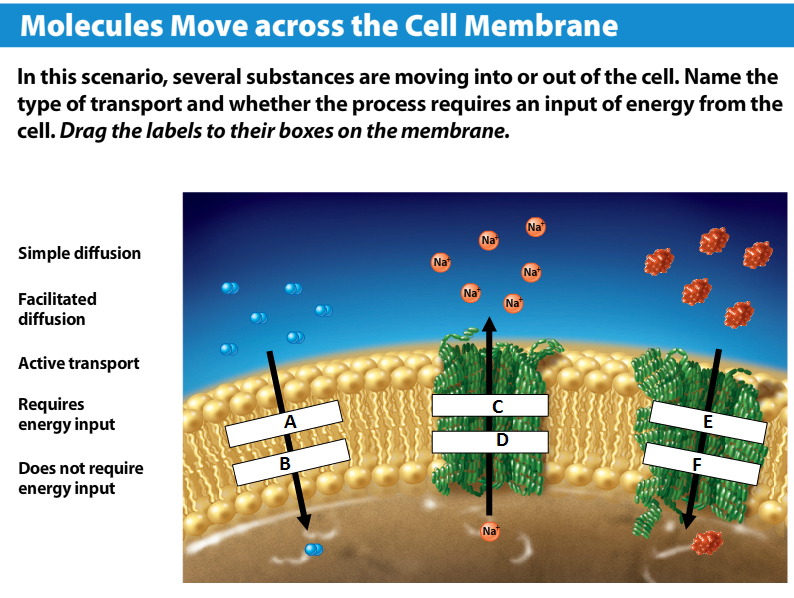 A. ________________________		C. ________________________		E. ________________________B. ________________________		D. ________________________		F. ________________________Animation: How Facilitated Diffusion Workshttp://highered.mheducation.com/sites/0072495855/student_view0/chapter2/animation__how_facilitated_diffusion_works.htmlWatch the animation and complete the statements or answer the following questions.  1. A special ____________ ________________ with a central __________________ acts as a selective corridor which helps _______________________ move across the _______________________.2. True or False. The special carrier molecules that form the protein channel bind to any molecules floating near it.3. Write 3 important facts from the animation regarding facilitated diffusion.a. ___________________________________________________________________________________________b. ___________________________________________________________________________________________c. ___________________________________________________________________________________________Animation: How Osmosis Workshttp://highered.mheducation.com/sites/0072495855/student_view0/chapter2/animation__how_osmosis_works.htmlCFUs: Answer the following questions after viewing the animation.This tutorial starts at 1.1 Role of Transport in the Cell and ends at 9.1 Exocytosis - secretion.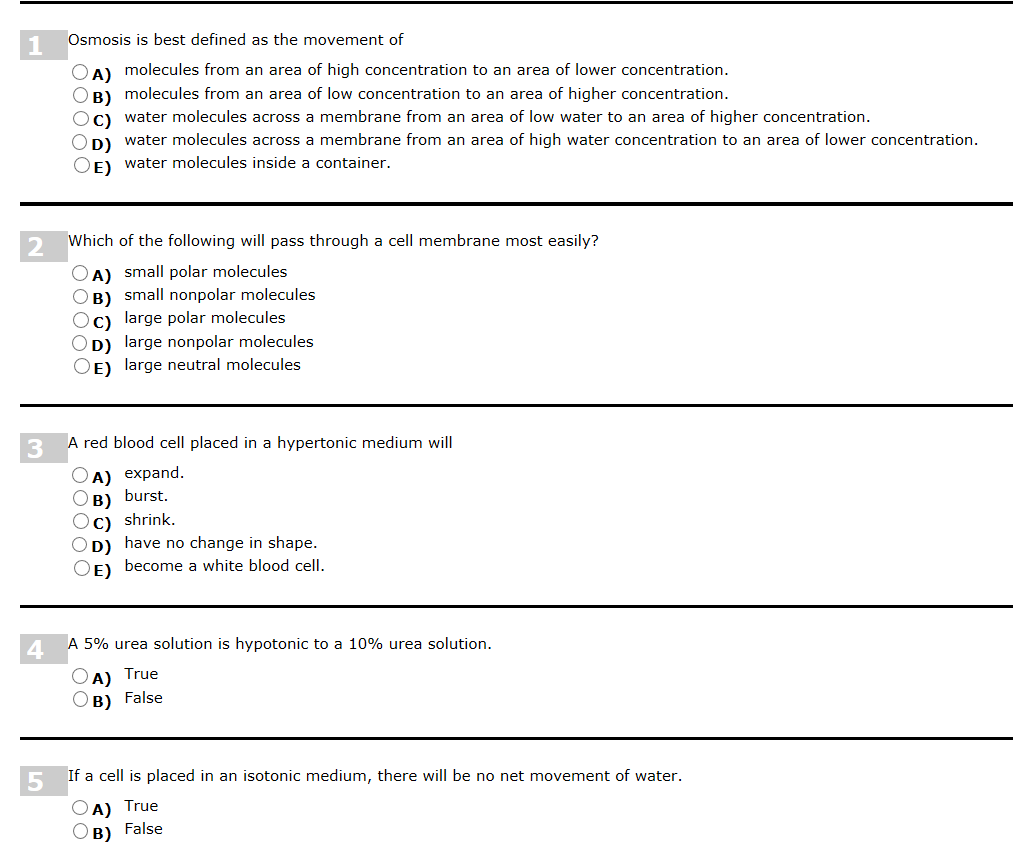 http://www.johnwiley.net.au/highered/interactions/media/Foundations/content/Foundations/cell2a/screen0.swf1. What cellular functions are involved in the transport of chemicals across the plasma membrane? ____________________________________________________________________________________________________________________________________________________________________________________________________________________________________________________________________________________________________________________________________________________________________________________2. List the passive transports. a. ________________________________ b. ________________________________c. ______________________________________ d. ___________________________________________________3. List the active transports. a. _______________________________ b.___________________________________4. Why is phagocytosis important? ________________________________________________________________5. How do cells get rid of waste? __________________________________________________________________